653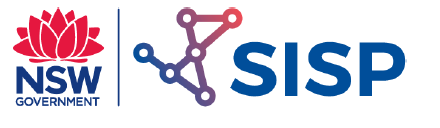 Power  Generation andDistribution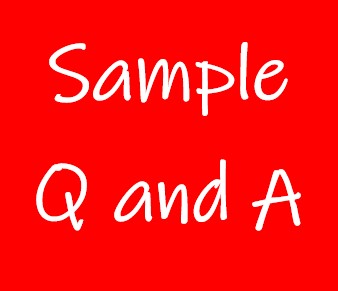 Exercise 1 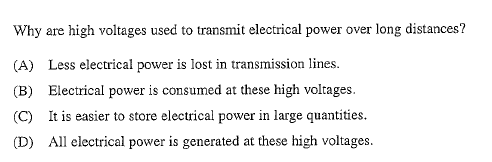 AExercise 2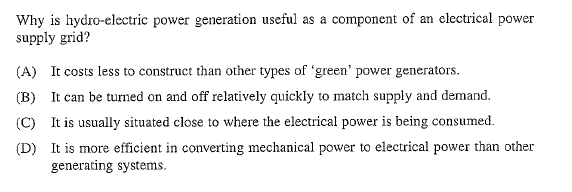  BExercise 3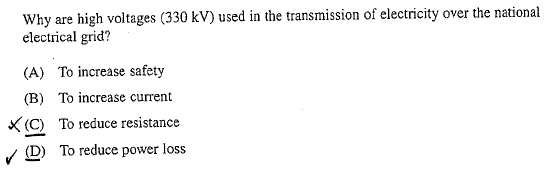 DExercise 4 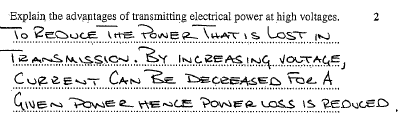 Exercise 5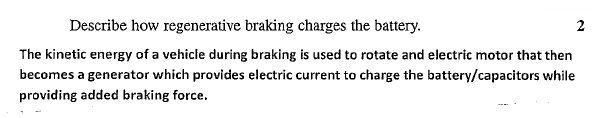 Exercise 6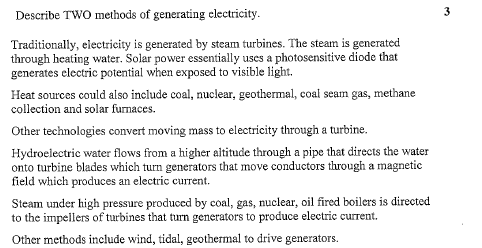 Exercise 7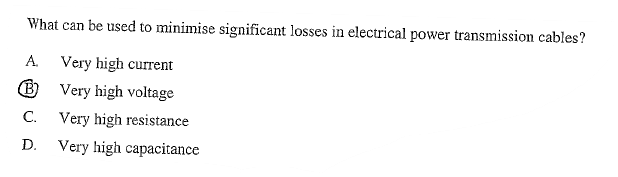 Exercise 8 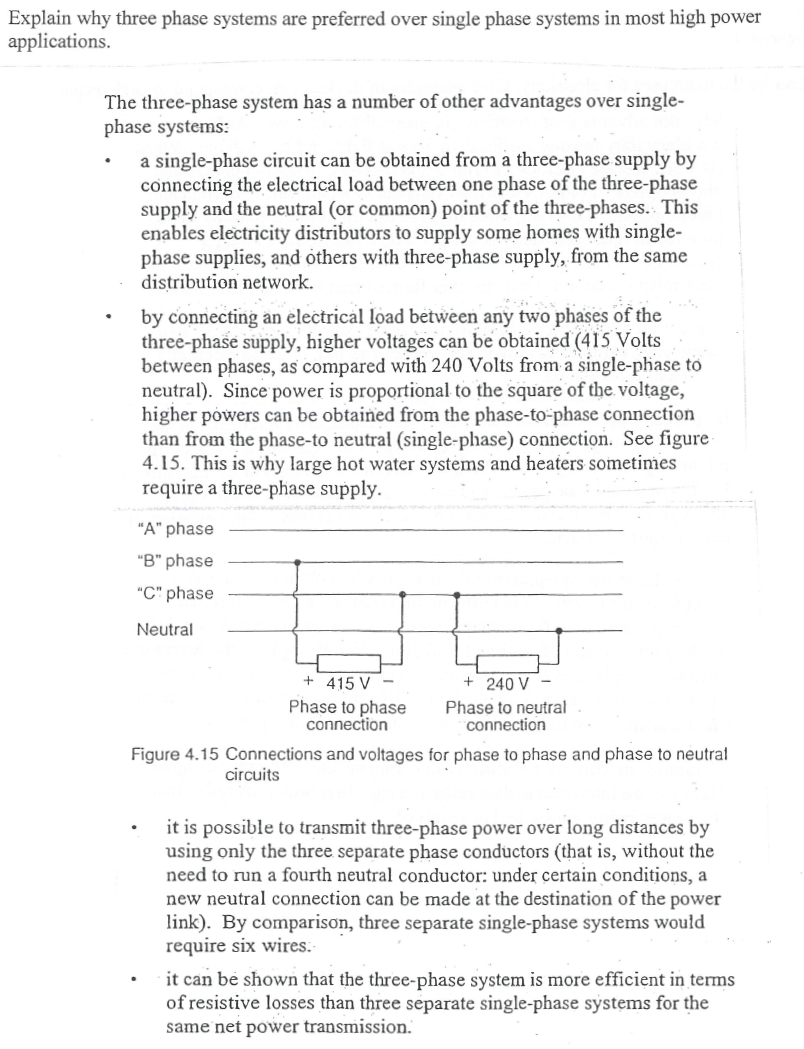 Exercise 9 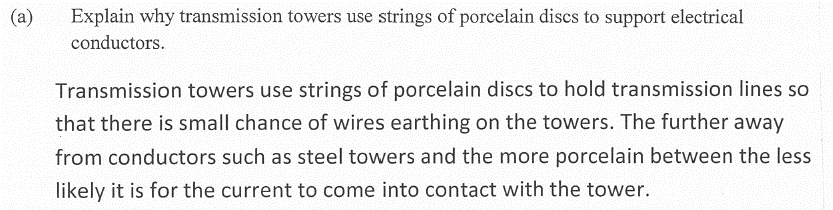 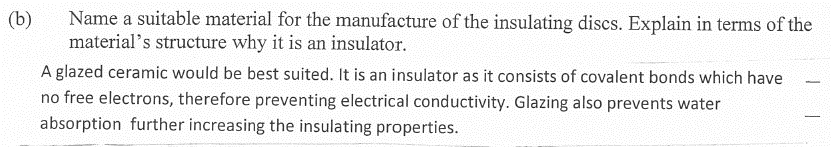 Exercise 9 (Continued) 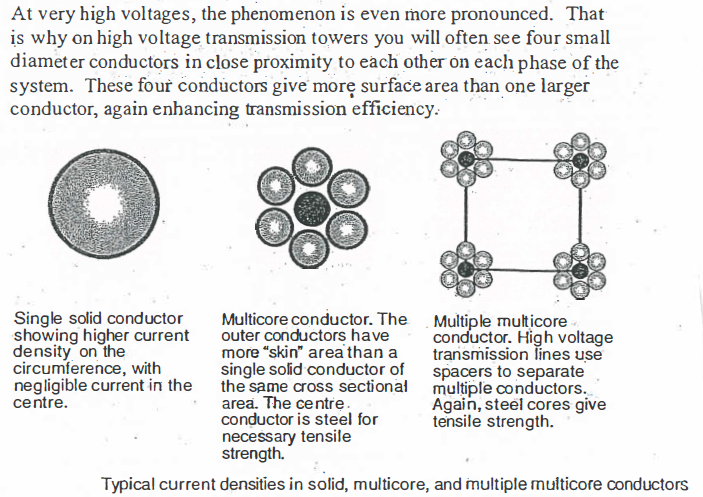 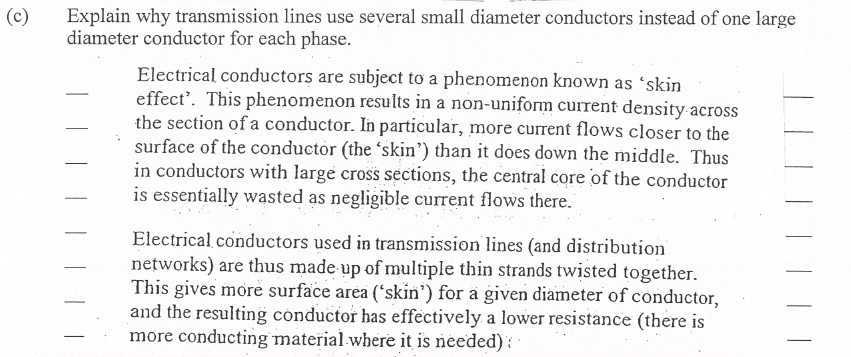 